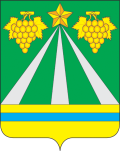 АДМИНИСТРАЦИЯ МУНИЦИПАЛЬНОГО ОБРАЗОВАНИЯКРЫМСКИЙ РАЙОНПОСТАНОВЛЕНИЕот 11.06.2020                                      город Крымск                                            № 1230О внесении изменений в постановление администрации муниципального образования Крымский район от 17 марта 2020 года      № 459 «О введении режима функционирования «Повышенная готовность» на территории муниципального образования Крымский район и мерах по предотвращению распространения новой коронавирусной инфекции (COVID-19)»    В соответствии с постановлением главы администрации (губернатора) Краснодарского края от 11 июня 2020 года № 340  «О внесении изменений в некоторые правовые акты главы администрации (губернатора) Краснодарского края и признании утратившими силу отдельных постановлений главы администрации (губернатора) Краснодарского края», п о с т а н о в л я ю:1. Внести в постановление администрации муниципального образования Крымский район от 17 марта 2020 года № 459 «О введении режима функционирования «Повышенная готовность» на территории муниципального образования Крымский район и мерах по предотвращению распространения новой коронавирусной  инфекции (COVID-2019)» следующие  изменения:1) в пункте 2:в подпункте 1:абзац «проведение на территории Крымского района  досуговых, развлекательных, зрелищных, культурных, выставочных, просветительских, рекламных, деловых, социально ориентированных и иных подобных мероприятий с очным присутствием граждан, а также оказание соответствующих услуг, в том числе в парках культуры и отдыха, торгово-развлекательных центрах, на аттракционах, горнолыжных трассах и в иных местах массового посещения граждан;» изложить в следующей редакции:«проведение на территории Крымского района деловых мероприятий с числом участников свыше 50 человек, досуговых, развлекательных, зрелищных, культурных, выставочных, просветительских, рекламных, социально ориентированных и иных подобных мероприятий с очным присутствием граждан, а также оказание соответствующих услуг, в том числе в парках культуры и отдыха, торгово-развлекательных центрах, на аттракционах и в иных местах массового посещения граждан, за исключением музеев при условии выполнения соответствующих рекомендаций Федеральной службы по надзору в сфере защиты прав потребителей и благополучия человека;»;абзац «проведения тренировочных мероприятий членов спортивных сборных команд Российской Федерации на территории организаций, подведомственных Министерству спорта Российской Федерации;» изложить в следующей редакции:«проведения тренировочных мероприятий членов спортивных сборных команд Российской Федерации на территории организаций, подведомственных Министерству спорта Российской Федерации, членов спортивных сборных команд Крымского района, спортсменов профессиональных спортивных клубов, осуществляющих деятельность на территории Крымского района, за исключением проведения занятий организациями, осуществляющими спортивную подготовку;»;в абзаце «проведения с 21 июня 2020 года  профессиональными спортивными лигами профессиональных спортивных соревнований по командным игровым видам спорта с участием не более 10% зрителей от вместимости спортивного объекта;» слова «с 21 июня 2020 года» заменить словами «с 19 июня 2020 года»;абзац «деятельность объектов розничной торговли, за исключением: аптек и аптечных пунктов; объектов розничной торговли, реализующих продовольственные товары и (или) непродовольственные товары первой необходимости, указанные в распоряжении Правительства Российской Федерации от 27 марта 2020 года № 762-р; объектов розничной торговли похоронными принадлежностями; объектов розничной торговли автомобильными деталями, узлами и принадлежностями; объектов розничной торговли товарами для предупреждения пожаров и пожаротушения; продажи товаров дистанционным способом, в том числе с условиями доставки;   объектов розничной торговли непродовольственными товарами площадью торгового зала  до 400 кв. метров при наличии отдельного наружного (уличного) входа в объект торговли (в том числе стационарных объектов розничной торговли, расположенных на территориях ярмарок, выставок-ярмарок, универсальных ярмарок, рынков (в том числе организованных в виде торговых комплексов и торговых центров));» изложить в следующей редакции:«деятельность объектов розничной торговли, за исключением: аптек и аптечных пунктов; объектов розничной торговли, реализующих продовольственные товары и (или) непродовольственные товары первой необходимости, указанные в распоряжении Правительства Российской Федерации от 27 марта 2020 года № 762-р; объектов розничной торговли похоронными принадлежностями; объектов розничной торговли автомобильными деталями, узлами и принадлежностями; объектов розничной торговли товарами для предупреждения пожаров и пожаротушения; продажи товаров дистанционным способом, в том числе с условиями доставки; объектов розничной торговли непродовольственными товарами площадью торгового зала до 400 кв. м при наличии отдельного наружного (уличного) входа в объект торговли; иных случаев, установленных настоящим подпунктом;»;абзац «деятельность ярмарок, выставок-ярмарок, универсальных ярмарок, рынков (в том числе организованных в виде торговых комплексов и торговых центров), за исключением осуществляющих реализацию продовольственных товаров, семян и саженцев;» изложить в следующей редакции:«деятельность ярмарок, выставок-ярмарок, универсальных ярмарок, рынков (в том числе организованных в виде торговых комплексов и торговых центров) (далее - рынки), за исключением: рынков, осуществляющих реализацию продовольственных товаров, семян и саженцев; рынков открытого типа (на территории которых осуществляется торговая деятельность через нестационарные торговые объекты, не имеющие торговых залов и не расположенные в зданиях, строениях, сооружениях); объектов розничной торговли непродовольственными товарами площадью торгового зала до 400 кв. м при наличии отдельного наружного (уличного) входа в объект торговли; объектов розничной торговли непродовольственными товарами площадью торгового зала до 400 кв.м., расположенных в крытых ярмарках, выставках-ярмарках, универсальных ярмарках, рынках (в том числе организованных в виде торговых комплексов и торговых центров) общей площадью не более 3000 кв. м:»;абзац «деятельность торгово-развлекательных комплексов, торгово-развлекательных центров, многофункциональных торгово-развлекательных комплексов, многофункциональных торгово-развлекательных центров, за исключением: объектов розничной торговли, реализующих продовольственные товары и (или) непродовольственные товары первой необходимости, установленные распоряжением Правительства Российской Федерации от 27 марта 2020 года № 762-р, осуществляющих доступ в помещения вышеуказанных объектов розничной торговли посредством отдельного входа; объектов розничной торговли непродовольственными товарами площадью торгового зала до 400 кв. м при наличии отдельного наружного (уличного) входа в объект торговли;» изложить в следующей редакции:«деятельность торгово-развлекательных комплексов, торгово-развлекательных центров, многофункциональных торгово-развлекательных комплексов, многофункциональных торгово-развлекательных центров, за исключением: объектов розничной торговли, реализующих продовольственные товары и (или) непродовольственные товары первой необходимости, установленные распоряжением Правительства Российской Федерации от 27 марта 2020 года № 762-р, осуществляющих доступ в помещения вышеуказанных объектов розничной торговли посредством отдельного входа; объектов розничной торговли непродовольственными товарами площадью торгового зала до 400 при наличии отдельного наружного (уличного) входа в объект торговли; объектов розничной торговли непродовольственными товарами площадью торгового зала до 400 кв. м, расположенных в торгово-развлекательных комплексах, торгово-развлекательных центрах, многофункциональных торгово-развлекательных комплексах, многофункциональных торгово-развлекательных центрах общей площадью не более 3000 кв.м;»; дополнить пунктом 8.6.1  следующего содержания:«8.6.1. запретить транзитный проезд автомобильного транспорта по территориям населенных пунктов Крымского района, за исключением проезда по автомобильным дорогам, проходящим через населенные пункты Крымского района, в случае отсутствия иных автомобильных дорог в объезд населенных пунктов и с соблюдением требований, установленных подпунктом 8 постановления № 129;»;Пункт 8.3. изложить в следующей редакции:«8.3. До особого указания гостиницам и иным средствам размещения, расположенным на территории Крымского района, приостановить бронирование мест, прием и размещение потребителей соответствующих услуг, за исключением оказания соответствующих услуг лицам, находящимся в служебных командировках или служебных поездках, при представлении подтверждающих документов. Бронирования       мест,       приема       и      размещения  потребителейсоответствующих услуг гостиницами и иными средствами размещения с номерным фондом не более 50 гостиничных номеров при условии выполнения соответствующих рекомендаций Федеральной службы по надзору в сфере защиты прав потребителей и благополучия человека.».2. Отделу по взаимодействию со СМИ администрации муниципального образования Крымский район (Безовчук)  обеспечить размещение настоящего постановления на официальном сайте администрации муниципального образования Крымский район в сети Интернет.3. Постановление вступает в силу с 00 часов 00 минут 12 июня 2020 года,
за исключением абзацев восьмого - одиннадцатого подпункта 1 пункта 1, которые
вступают в силу с 00 часов 00 минут 13 июня 2020 года; абзацев двенадцатого
и тринадцатого подпункта 1 пункта 1, которые вступают в силу с 00 часов 00 минут 15 июня 2020 года.Заместитель главы муниципальногообразования Крымский район                                                                С.Д.Казанжи